October 5, 2017The Honorable Anna Brosche, PresidentThe Honorable Matt Schellenberg, LUZ ChairAnd Members of the City CouncilCity Hall117 West Duval StreetJacksonville, Florida 32202RE:	Planning Commission Advisory ReportOrdinance No.: 2017-629 Dear Honorable Council President Brosche, Honorable Council Member and LUZ Chairperson Schellenberg and Honorable Members of the City Council:Pursuant to the provisions of Section 30.204 and Section 656.129, Ordinance Code, the Planning Commission (“PC”) respectfully offers this report for consideration by the Land Use and Zoning Committee (“LUZ”).● Recommendation by JPDD:		 Approve	 Approve with Conditions   	 Deny● Recommendation by PC to LUZ:		 Approve	 Approve with Conditions   	 Deny● PC Vote:		7-0● PC Commentary: 	There were no speakers in opposition. There was little discussion among the Commissioners.	Aye	Nay	Abstain	AbsentDaniel Blanchard, Chair				Nicole Padgett, Vice Chair				Joshua Garrison, Secretary				Marshall Adkison				Ben Davis				David Hacker				Chris Hagan				Dawn Motes				If you have any questions or concerns, please do not hesitate to contact me at your convenience.Sincerely,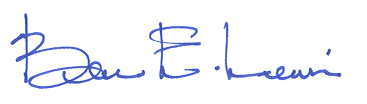 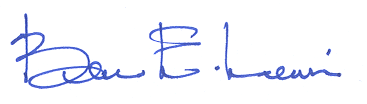 Bruce E. Lewis
City Planner Supervisor – Current Planning Division
City of Jacksonville - Planning and Development Department
214 North Hogan Street, Suite 300
Jacksonville, FL 32202
(904) 255-7820
blewis@coj.net